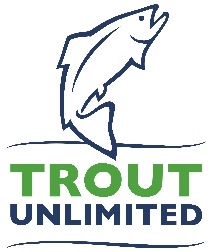 National Leadership Council (NLC)Annual Meeting - State of the Grassroots - Meeting MinutesSeptember 29, 2021 - 8:00p.m. (Eastern)  Meeting Recording Link: https://vimeo.com/622964319	1.  Welcome (Jim Walker)      • State of Grassroots Video – 9/29/21:  Jim Walker provided a welcome and introduced the NLC Secretary, Rich Thomas and Volunteer Operations partners, Beverly Smith & Jeff Yates.  A video was shared, “State of the Grassroots” which was produced in lieu of our annual face-to-face meeting.  To view, please click the following link. https://vimeo.com/610089638/e0336316d2  2.  Meetings Schedule (Jim Walker)  9/29/21:  Jim noted the following upcoming meetings.   •  September 30, 2021:  Annual Membership Meeting•  October xx, 2021:  NLC Town Hall •  November xx, 2021:  NLC Business Meeting •  November xx, 2021:  NLC Orientation 	3.  Roll Call (Rich Thomas)  4.  Approvals (Jim Walker & Rich Thomas) • Approval of new chapter charters, recharters and de-chartersNo new charters.Recharter and De-charter:	9/29/21:  Beverly explained the “bulk” recharter / de-charter process.  Jeff noted the following impacted 	chapters. 	Recharter:  All chapters nationwide. De-charters:  Michigan – Two Heart Chapter.  Call for motion made.  Motion: Ed Northen (Idaho)			Second: Don Haynes (Mid-Atlantic)Motion passed unanimously.   5. State of the Grassroots (Jim Walker / Rich Thomas) 9/29/21:  Jim presented the following presentation highlighting the NLC goals and accomplishments. 6. NLC Workgroups – Accomplishments & Goals  (Workgroup Chairs) 9/29/21:  The workgroup chairs presented their respective accomplishments and goals which are outlined within the following presentation. 7. Q & A 8.  Information Sources:       • Leaders Only Tools: https://leadersonly.tumembership.org/leaders                    • NLC Information / Webpage: www.tu.org/nlc                  • TU Online Communities:  https://community.tu.org/communities/allcommunities CouncilFirst NameLast NamePresentCommentsNLC ChairJim WalkerYesNLC SecretaryRichThomasYes9PA - PennsylvaniaBrianWagnerYes9MI - MichiganRobbSmithNo9NJ - New JerseyKellyBuchtaYes9CA - CaliforniaMaryTealdiYes9OH - OhioChrisSteffenYes9TX - TexasMarkDillowYes9OR - OregonJamesFraserYes9MT - MontanaHarryMurphyYes9ME - MaineDavidVan BurgelYesAudio Issue9NC - North CarolinaRustyBerrierNo9WY - WyomingWernerStuderYes9WI - WisconsinLinn BeckYes9IA - IowaBob SoddersNo9CT - ConnecticutSal DeCarliNo9MD - Mid-AtlanticNoel GollehonYesDon Haynes for Noel9OK - Indian Nations Council (Oklahoma)Scott HoodYes9GA - GeorgiaCarl RiggsNo9ID - IdahoEdNorthenYes9SC - South CarolinaPaul McKeeNo9WA - WashingtonSteveMillerYes9MA - Massachusetts/Rhode IslandBill PastuszekYes9KY - KentuckyGeneSlusherYes9MO - Ozark CouncilJamesSokoupNo9VA - VirginiaEricTichayYes9WV - West VirginiaRomanStaufferNo9TN - TennesseeMarkSpanglerNo9VT - VermontDavidDeenYes9UT - UtahJeffTaniguchiNo9IL - IllinoisMarkWortsmannNo9MN - MinnesotaRandyBrockYes9CO - ColoradoMarshallPendergrassNo9AR - ArkansasWendyLunaNo9NH - New  HampshireSchuylerSweetNo9AZ - ArizonaSusan GeerYes9NM- New MexicoJeffArterburnYes9NY - New YorkDonKeiferYes